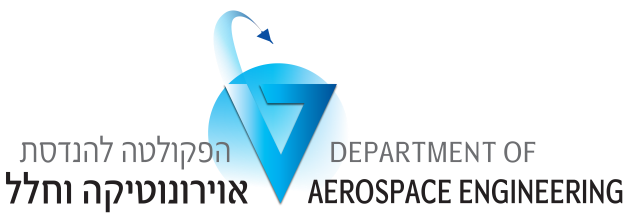 תארים מתקדמים Graduate Studiesשם המשתלם: _________________________   NAMEמספר סטודנט: _________________________STUDENT ID NUMBERהערות:______________________________________________________________ COMMENTS   ____________________________________________________________________________________________________________________________________________________________________________________________________________________________________אשור מרכז לימודי ME:   שם__________________ חתימה______________ תאריך:__________Confirmed by the ME Program Director,  Name----------------- Signature---------------- Date----------Compulsory Faculty courses – two out of three on the list (at least 6 credits)א. מקצועות חובה פקולטיים שני מקצועות מתוך הרשימה (6 נקודות לפחות):Compulsory Faculty courses – two out of three on the list (at least 6 credits)א. מקצועות חובה פקולטיים שני מקצועות מתוך הרשימה (6 נקודות לפחות):Compulsory Faculty courses – two out of three on the list (at least 6 credits)א. מקצועות חובה פקולטיים שני מקצועות מתוך הרשימה (6 נקודות לפחות):Compulsory Faculty courses – two out of three on the list (at least 6 credits)א. מקצועות חובה פקולטיים שני מקצועות מתוך הרשימה (6 נקודות לפחות):מס'No.שם המקצועCourseנקודותCreditsציוןGrade1088103 - מתמטיקה שימושית הנדסה אוירונוטית 1088103 Applied Mathematics in Aeronautical Engineering 1                                                       32088104 - מתמטיקה שימושית הנדסה אוירונוטית 2 088104 Applied Mathematics in Aeronautical Engineering 233086172 -  שיטות נומריות הנדסה אוירונוטית  086172 Numerical Methods in Aeronautical Engineering 3ב. שטח ראשי (15 נקודות לפחות) : __________________________ Main field (at least 15 credits):ב. שטח ראשי (15 נקודות לפחות) : __________________________ Main field (at least 15 credits):ב. שטח ראשי (15 נקודות לפחות) : __________________________ Main field (at least 15 credits):ב. שטח ראשי (15 נקודות לפחות) : __________________________ Main field (at least 15 credits):מס'No.שם המקצועCourseנקודותCreditsציון Grade12345678910                                                                       סה"כ:  ______ TOTAL                                                                       סה"כ:  ______ TOTAL                                                                       סה"כ:  ______ TOTAL                                                                       סה"כ:  ______ TOTALג. מקצועות פקולטיים (עד 13 נקודות)Faculty Courses (up to 13 credits)ג. מקצועות פקולטיים (עד 13 נקודות)Faculty Courses (up to 13 credits)ג. מקצועות פקולטיים (עד 13 נקודות)Faculty Courses (up to 13 credits)ג. מקצועות פקולטיים (עד 13 נקודות)Faculty Courses (up to 13 credits)מס'No.שם המקצועCourseנקודותCreditsציוןGrade12345678910                                                                       סה"כ:  ______TOTAL                                                                       סה"כ:  ______TOTAL                                                                       סה"כ:  ______TOTAL                                                                       סה"כ:  ______TOTALד. מקצועות בחירה חוץ פקולטיות (עד 9 נקודות)Non Aerospace elective courses (up to 9 credits)ד. מקצועות בחירה חוץ פקולטיות (עד 9 נקודות)Non Aerospace elective courses (up to 9 credits)ד. מקצועות בחירה חוץ פקולטיות (עד 9 נקודות)Non Aerospace elective courses (up to 9 credits)ד. מקצועות בחירה חוץ פקולטיות (עד 9 נקודות)Non Aerospace elective courses (up to 9 credits)מס'No.שם המקצועCourseנקודותCreditsציוןGrade12345                                                                       סה"כ:  ______TOTAL                                                                       סה"כ:  ______TOTAL                                                                       סה"כ:  ______TOTAL                                                                       סה"כ:  ______TOTALה. פרויקט ( 6 נקודות) בנושא: PROJECT TOPIC (6 CREDITS) ׂ________________________________________________________________________________________________________________________________________________________________________שם מנחה הפרויקט:__________NAME OF PROJECT SUPERVISORציון הפרויקט: __________PROJECT GRADEה. סיכום נקודות ובדיקת מצב אקדמי         TOTAL CREDITS AND ACADEMIC STATUS CHECKlistה. סיכום נקודות ובדיקת מצב אקדמי         TOTAL CREDITS AND ACADEMIC STATUS CHECKlistמקצועות חובה פקולטיים (6 נקודות)Compulsory Faculty Courses (6 Credits)6 נקודות6 creditsמקצועות שטח ראשי (לפחות 15 נקודות) Main Field Courses (at least 15 credits)                                     מקצועות בחירה פקולטיים (עד 13 נקודות)Faculty Elective Courses (upto 13 credits)מקצועות בחירה חוץ פקולטיות (עד 9 נקודות)Non-Aerospace elective courses (upto 9 credits)פרויקט (6 נקודות)Project (6 credits)6 נקודות6 credits                                                                       סה"כ:  ______TOTAL                                                                       סה"כ:  ______TOTAL